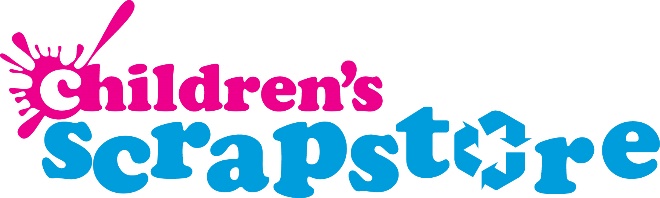 Application numberAPPLICATION FORMPlease complete all parts of this application form as fully and clearly as possible, using a black or blue pen or equivalent. Please use extra sheets if required.Please remember to sign the declaration at the bottom of this page.Section 1Post applied for ……………………………………………………………………………………………………………….……………...Surname …………………………………………..……………First Name ………………………………………………..…………….Address ………………………………………………………………………………………………………………………………………………………………………………………………………………………………………………………………………………………………………Telephone (Home) …………………………………….………………  Work ……………………………..………………………….E-Mail ………………………………………………………………………..  Mobile ……………………………………….……………..Where did you see the post advertised? ……………………………………………………………………….…………………Are you required to hold a work permit? …………………………………………………………….………………………….Do you have any needs we should consider to ensure you have a fair interview (e.g. accessible room, signer, interpreter etc)?………………………………………………………………………………………………………………………………………………………………………………………………………………………………………………………………………………………………………………………………………………………………………………………………………………………………………………………………………………Declaration I declare that the information given on this form is correct to the best of my knowledge 	Signed ………………………………………………………………………..…………..   Date …………………………………………...Application Number Section 2Current employment - including voluntary work and time spent on childcare.Section 3 Previous employment / workshops offered by you.  (Including voluntary work and time spent on childcare).Section 4Education details.  Please include any relevant qualifications and training courses.Section 5 Supporting informationUsing the person specification, please give details of any experience that you feel is relevant to the job or any information you think may assist us in deciding your suitability for the job.  Continue on a separate page if necessary.May we take up these references before the interview?	    	YES / NOMay we keep your application on file for up to 6 months?		YES / NOPlease return the completed form to the office by email to tina@childrensscrapstore.co.uk. Or by post to Tina Hunt, Children’s Scrapstore, Scrapstore House, Sevier Street, St Werburghs, Bristol, BS2 9LB by 12pm midday on Friday 9th June 2023. You will be contacted by phone or e-mail shortly after  closing date if you are selected for interview.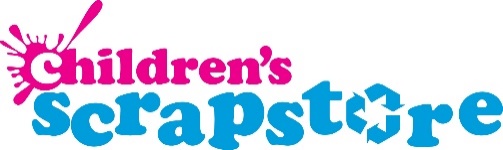 Employer / Place of workPositionDatesEmployer / Place of workPositionDatesSchool / College (including part time, adult education courses and short courses)Qualifications / Grades(If applicable)Dates